Задачи:участие в реализации программ по вопросам физической культуры и спорта, утверждаемых Уполномоченным органом;оздоровление населения средствами физической культуры и спорта;пропаганда физической культуры и спорта, здорового образа жизни, организация активного отдыха и досуга населения;оказание физкультурно-оздоровительных услуг населению, в том числе на платной основе;пропаганда и продвижение услуг субъектов туристической индустрии на внешнем и внутреннем туристическом рынке;участие в работе международных туристических выставок на территории Республики Беларусь и за рубежом;расширение международных связей в сфере туризма;содействие субъектам туристической индустрии в их деятельности по развитию туризма;участие в обучающих и рекламно-информационных мероприятиях, презентациях туристических возможностей Докшицкого региона, конкурсах, других мероприятиях в сфере туризма;осуществление иных полномочий, предусмотренных законодательством Республики Беларусь.Функции:внедряет различные формы физкультурно-оздоровительной, спортивно-массовой работы;оказывает гражданам физкультурно-оздоровительные услуги, в том числе на платной основе, расширяет их перечень и совершенствует качество;создает условия и организует физкультурно-оздоровительную работу с несовершеннолетними, в том числе состоящими на профилактическом учете, людьми с ограниченными возможностями здоровья , пенсионерами и иными категориями населения;вносит предложения в местные календарные планы проведения спортивно-массовых мероприятий;проводит спортивно-массовые мероприятия, в том числе спартакиады, соревнования, конкурсы, слеты, фестивали;обеспечивает направление и участие лиц, занимающихся физической культурой и спортом в клубе, в спортивно-массовых мероприятиях, включенных в местные и (или) областные календарные планы проведения спортивно-массовых мероприятий;вносит предложения по разработке и реализации районных программ по вопросам физической культуры и спорта;оказывает методическую помощь иным организациям физической культуры и спорта, расположенным на территории района, в том числе по вопросам организации и проведения физкультурно-оздоровительной и спортивно-массовой работы с гражданами;участвует в организации мероприятий, направленных на укрепление и развитие материально-технической базы района для занятий физической культурой и спортом;организует во время занятий физической культурой и спортом осуществление контроля состояния здоровья лиц, занимающихся физической культурой и спортом в клубе, и при необходимости оказание им медицинской помощи;обеспечивает учет количества лиц, занимающихся физической культурой и спортом в клубе, и лиц, участвующих в спортивно-массовых мероприятиях, проводимых на соответствующей территории, а также анализ состояния физкультурно-оздоровительной и спортивно-массовой работы с гражданами на территории района;информирует население через местную печать о местах расположения объектов Учреждения, спортивных и тренажерных залов, с перечнем предоставляемых услуг;разрабатывает планы (в т.ч. календарный план спортивно-массовых мероприятий) работы, согласовывает их с Уполномоченным органом, определяет источники и порядок финансирования;координирует деятельность по налаживанию и проведению массовой физкультурно-оздоровительной работы с учреждениями здравоохранения, образования, предприятиями и другими организациями;обрабатывает, хранит, обновляет и распространяет информацию о туристских ресурсах, а также обменивается указанной информацией с другими регионами Беларуси;вносит информацию о туристском потенциале своего региона в единую базу данных по туризму Республики Беларусь;собирает информацию о зарубежном опыте использования туристских ресурсов в организации туристической деятельности;обеспечивает своевременный доступ туристов к информационным ресурсам;обеспечивает издание каталогов, буклетов, магнитов, флаеров, плакатов и иной рекламно-информационной печатной продукции;обеспечивает разработку рекламно-информационных щитов на туристскую тематику;разрабатывает экскурсии и маршруты по Докшицкому району и Республике Беларусь;выполняет иные функции, предусмотренные законодательством Республики Беларусь.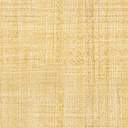 